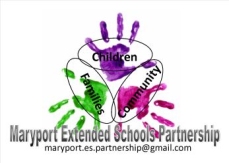 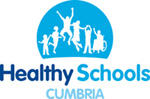 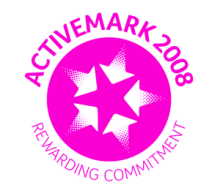 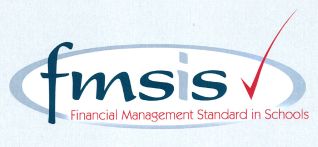 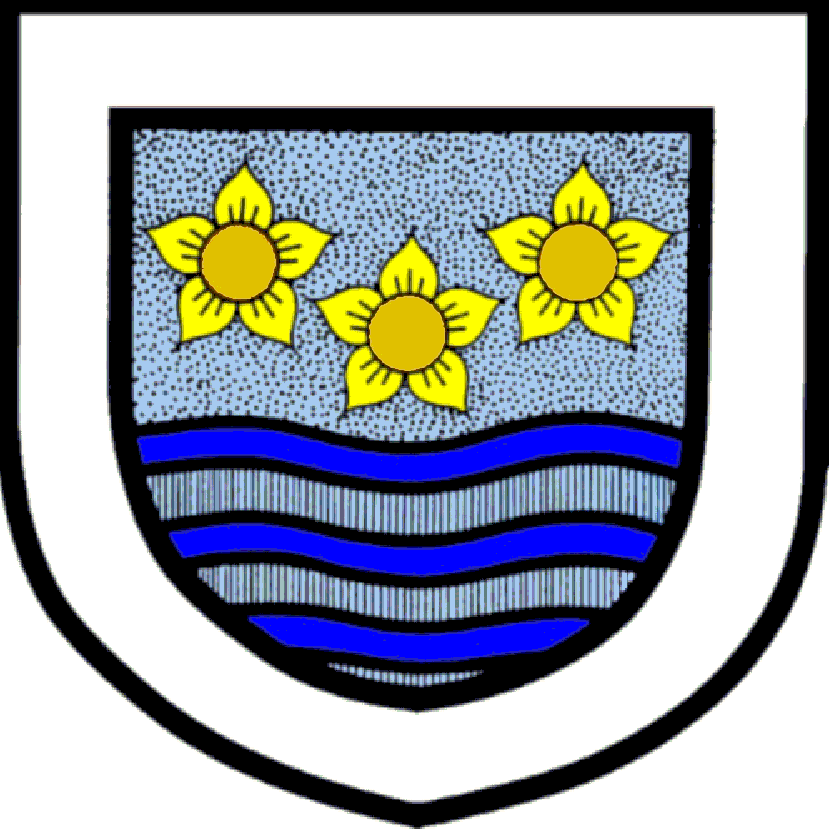 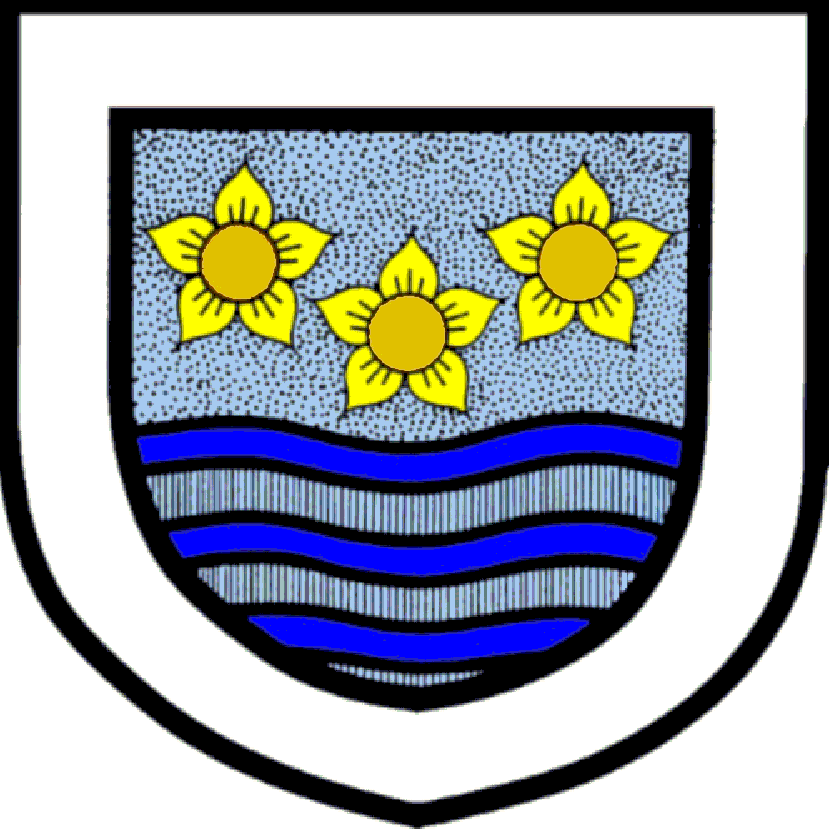 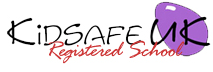 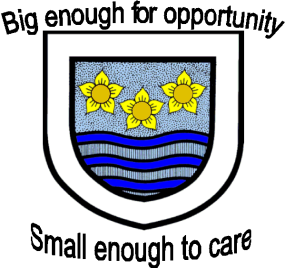 CROSSCANONBY ST JOHN'S CofE PRIMARY SCHOOL Mrs A Pitcher	                                                                  Telephone: 01900 812326Executive Headteacher	                       Fax: 01900 816420Garborough Close 	     e-mail:  head@crosscanonby.cumbria.sch.ukCrosby	www.crosscanonby.cumbria.sch.ukMARYPORT 							 CA15 6RXDear Parents/Guardians,For your information we have outlined below some of the topics that will be covered this term in Year 3. We have already made a good start to our studies and we feel sure that you will make every effort to assist and encourage your child as this term progresses.ENGLISH:Diary entriesDescriptive writing LettersStory writing – imaginative  explanatory descriptionsNews reportsReasoned argumentsInstructionsPoetrySPaG (Spelling, Grammar and Punctuation): Writing dialogueWriting in the first and third person.Past and present tenses of verbs.MetaphorsFronted adverbialsConjunctionsEditing and improving work.SCIENCE:Light Forces and magnetsMATHEMATICS:Number and place valueAddition and subtractionMultiplication and divisionHISTORY:  Significant Monarchs – Tudors.GEOGRAPHY:All around the world – Investigating places in different hemispheres and time zones.ART/DESIGN AND TECHNOLOGYAutumn ArtInvestigating ,designing and making bread.RE: What kind of world did Jesus want.Incarnation – the importance of light in the Christmas story.PE:Modified team games – hand eye co ordinationTag rugbyModified games attacking and defending.Handball and basket ballCOMPUTING:Online SafetySpreadsheetsMUSICPSHE Being me in my worldCelebrating differencesFRENCHAll around the townOn the move